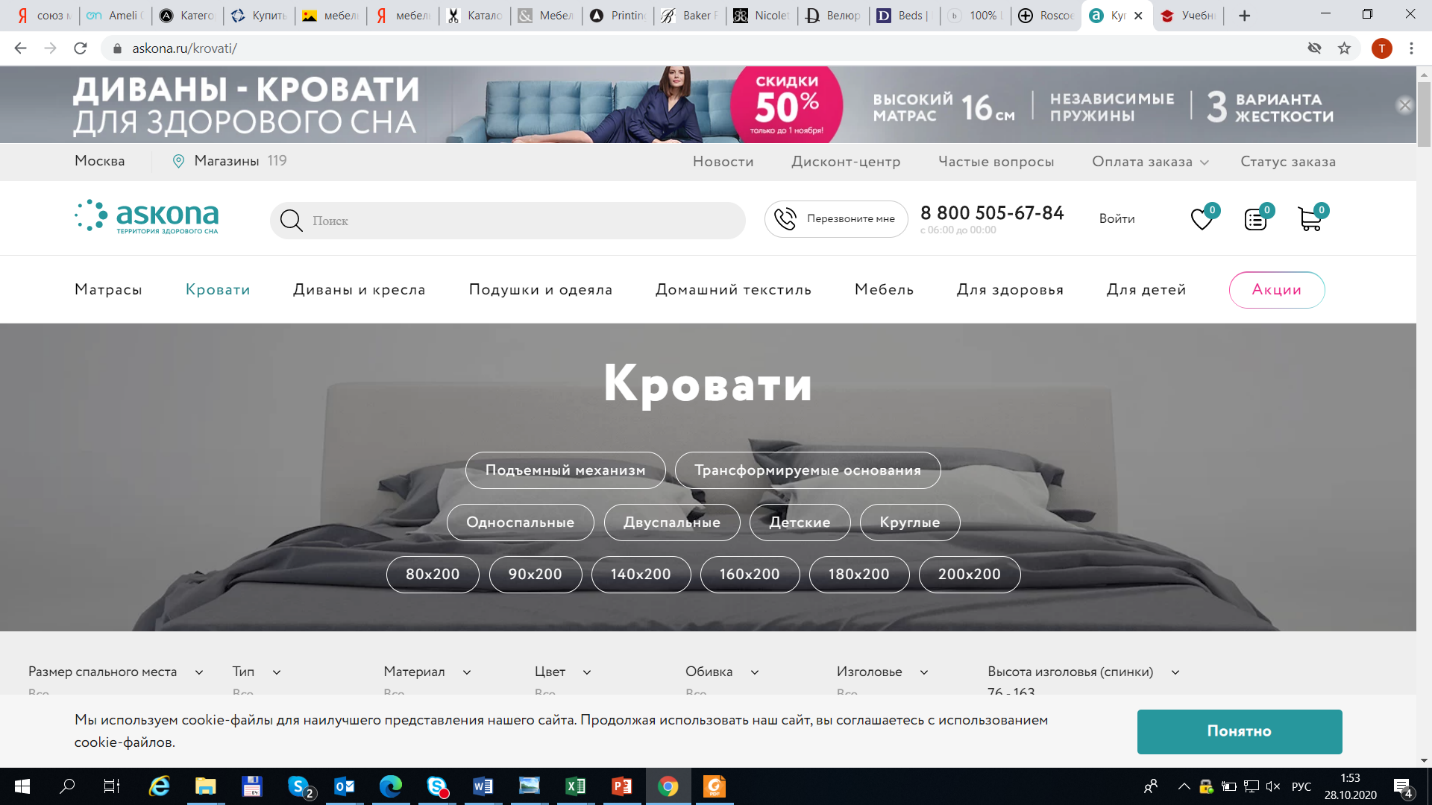 Уважаемый клиент,Благодарим Вас за выбор мебели в компании Аскона. Данные рекомендации помогут вам надолго сохранить идеальный внешний вид мебели в текстильной обивке.Вами выбран материал из коллекции  VOGUE.Материал  VOGUE относится к коллекции мебельных экокож.Коллекция мебельной экокожи VOGUE – прекрасное сочетание среднезернистого тиснения и легкого глянца. Палитра изысканных оттенков от цвета чайной розы до насыщенного оттенка морской волны удивит даже самых искушенных ценителей стиля.Благодаря ярко выраженной текстуре покрытия и универсальной цветовой гамме мебель выполненная в этом материале прекрасно впишется в любой интерьер.  Искусственная кожа VOGUE  характеризуется высокой износостойкостью, легкостью и простотой ухода за изделиями. Рекомендации по уходу:Рекомендуется беречь от воздействия прямых солнечных лучей и ламп накаливания.Держать вдали от нагревательных приборов.При удалении загрязнений рекомендуется использовать неконцентрированный мыльный раствор либо специальные средства для удаления пятен .Рекомендуется удалять пыль при помощи сухой губки или салфетки.Рекомендуется беречь от домашних животныхТехнические характеристики:Тип ткани: искусственная кожаСостав: Состав: основа - 100% полиэстерповерхность - 100% полиуретан Износостойкость к истиранию: 50 000 циклов (для мебели норма не ниже 7000 циклов).Производитель: Китай